SLIKE PRIJEMA PRVAKA 2022/23.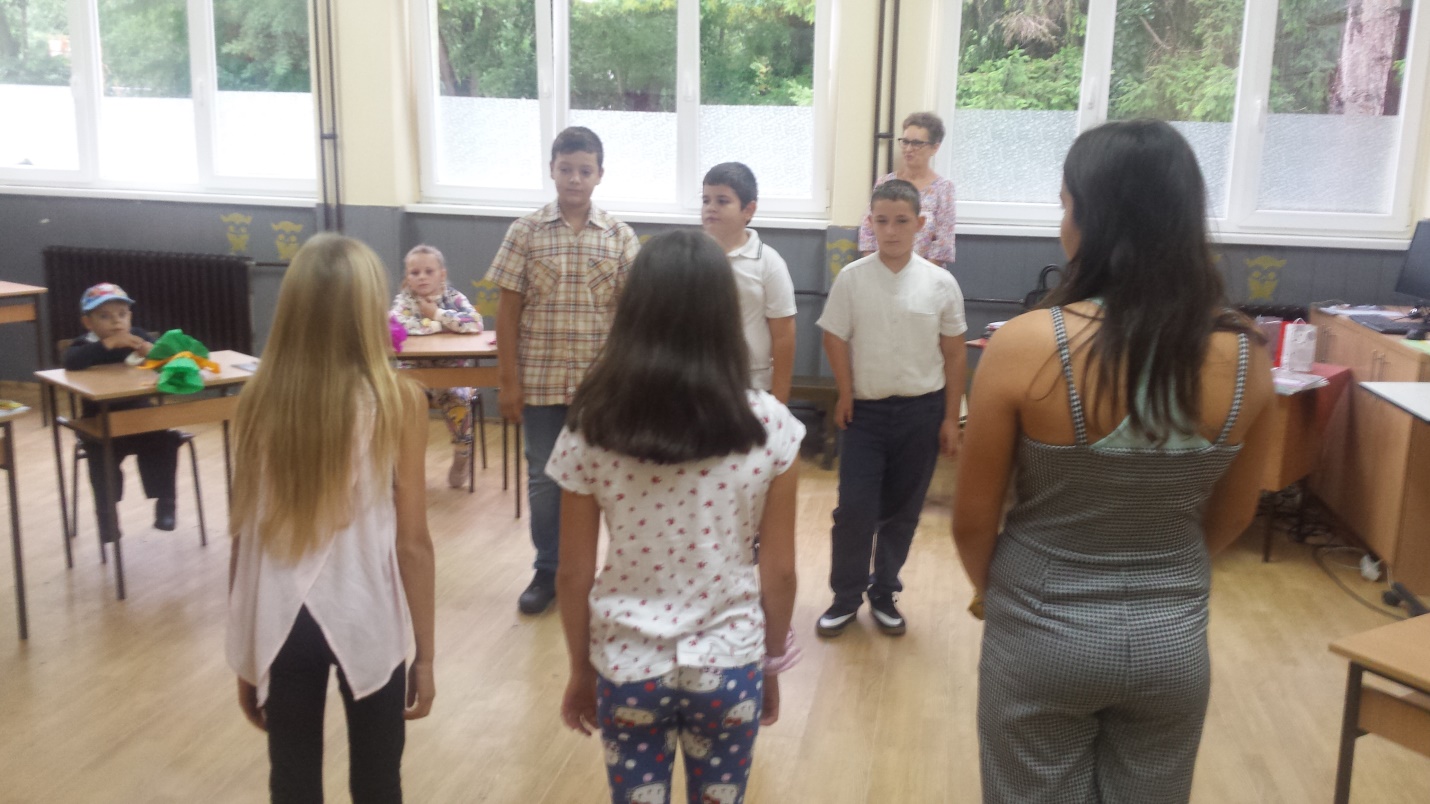 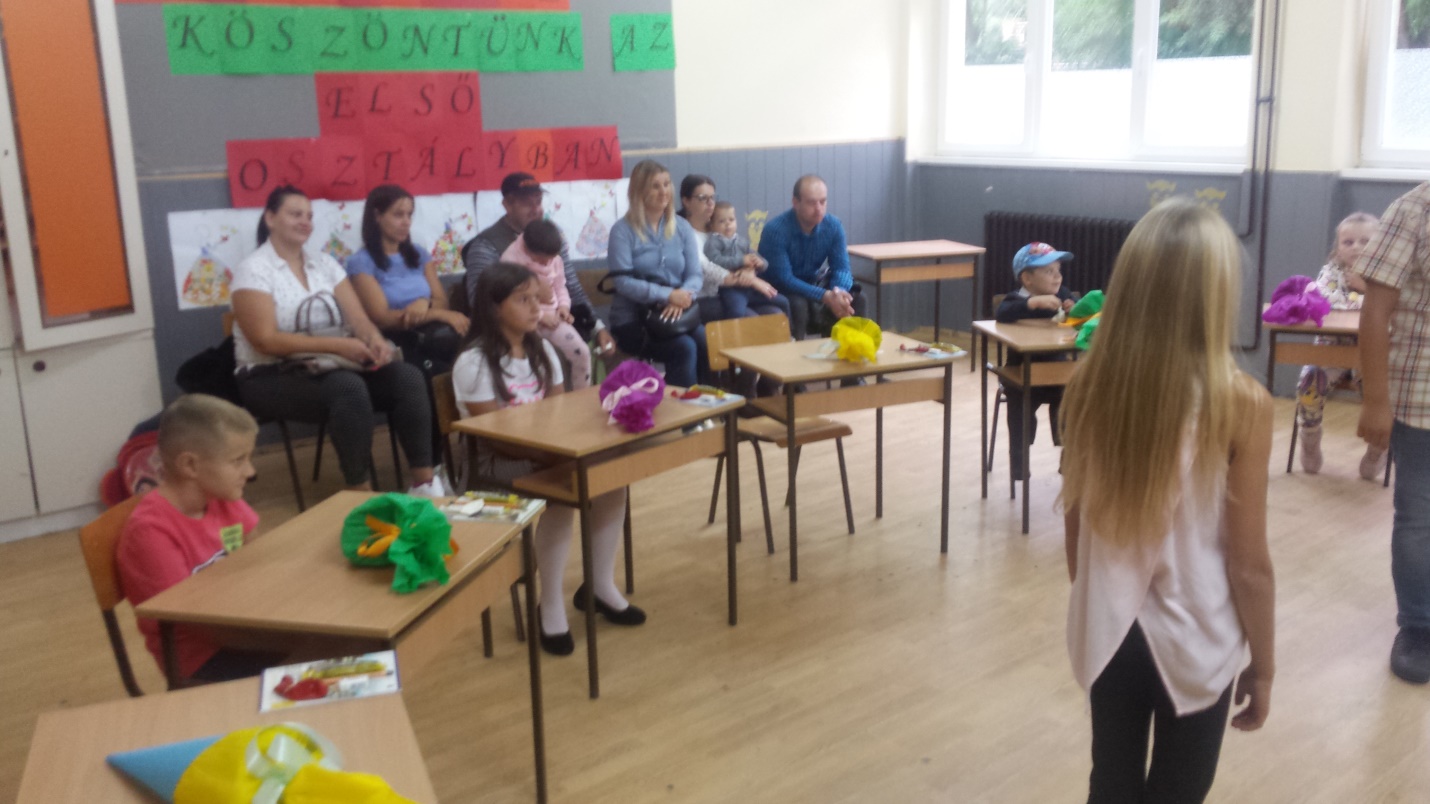 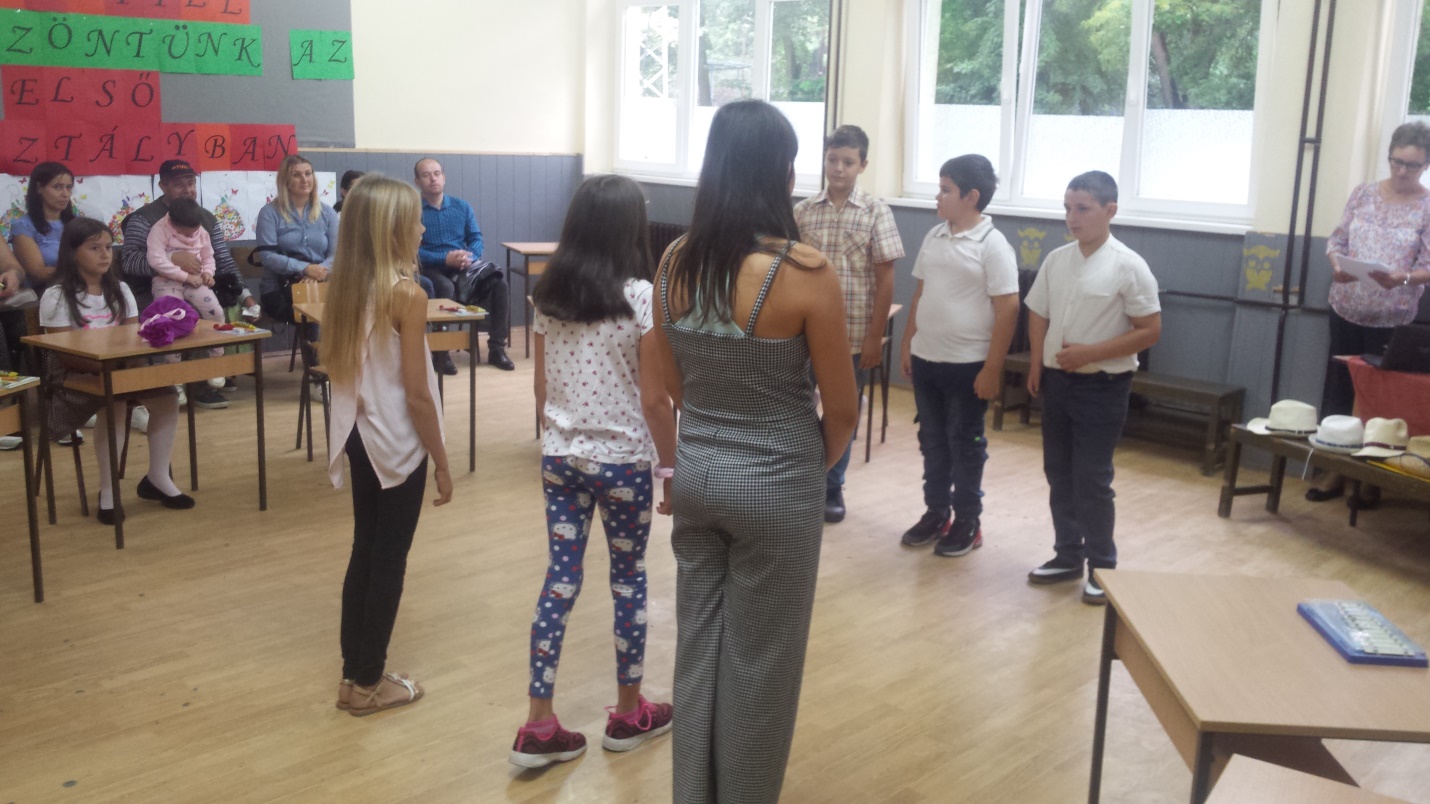 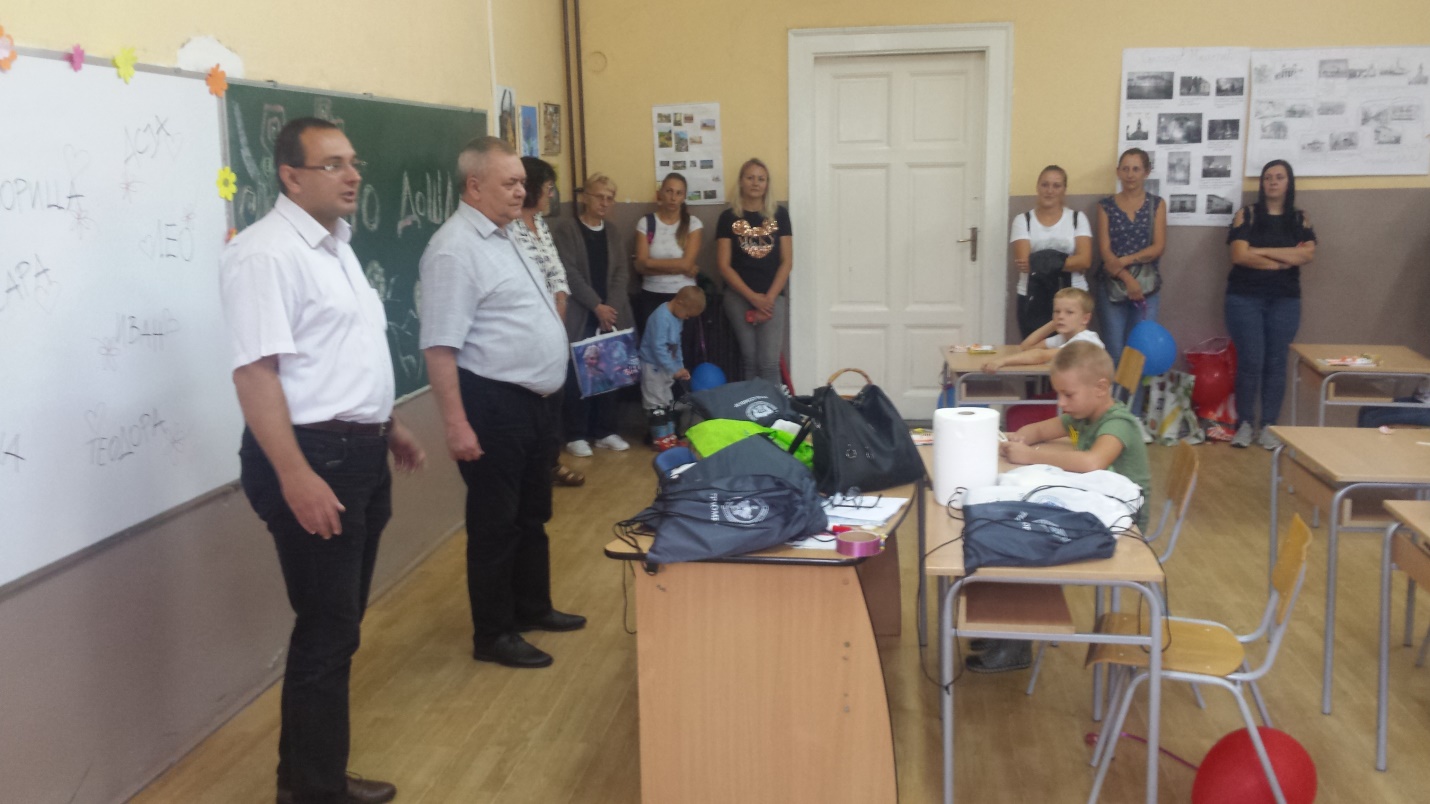 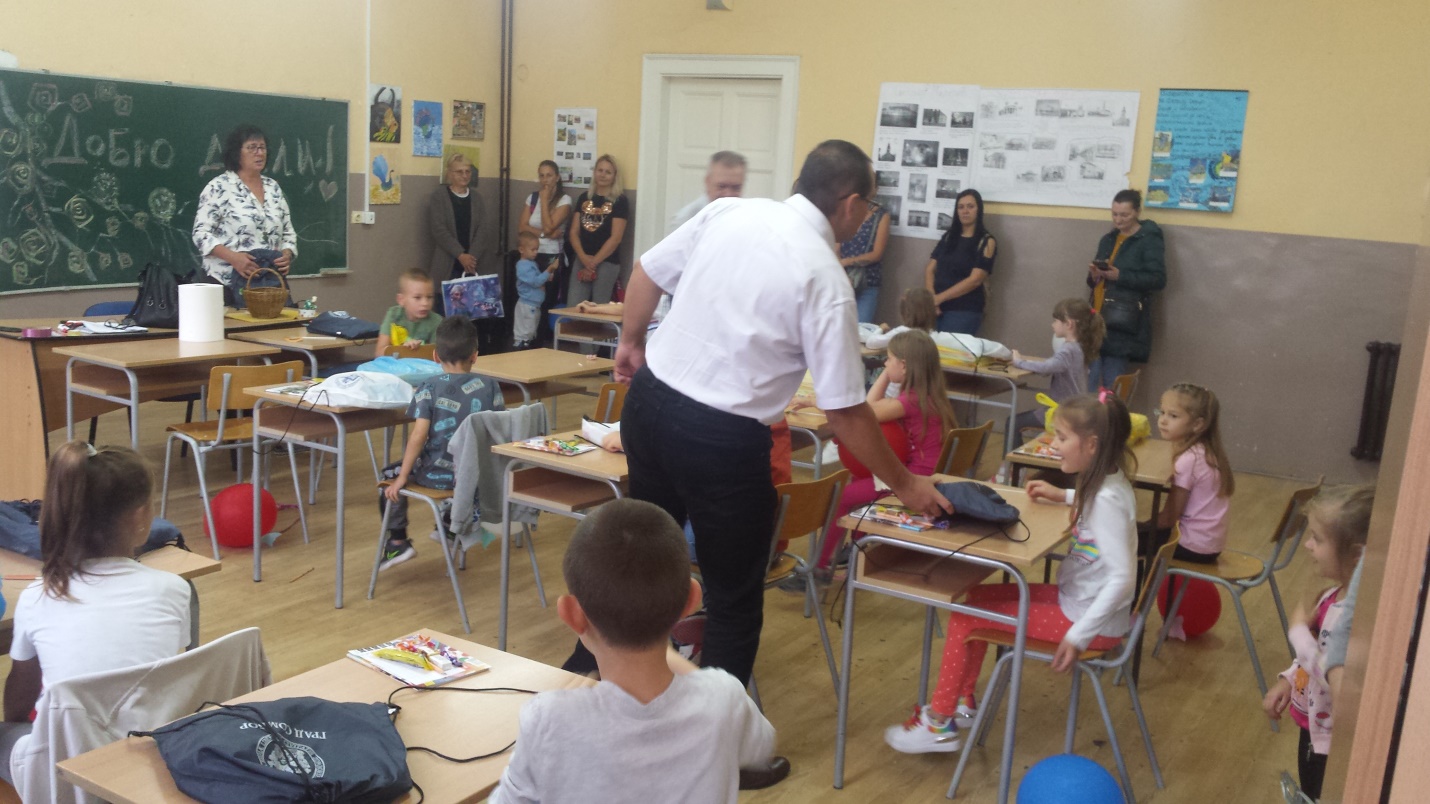 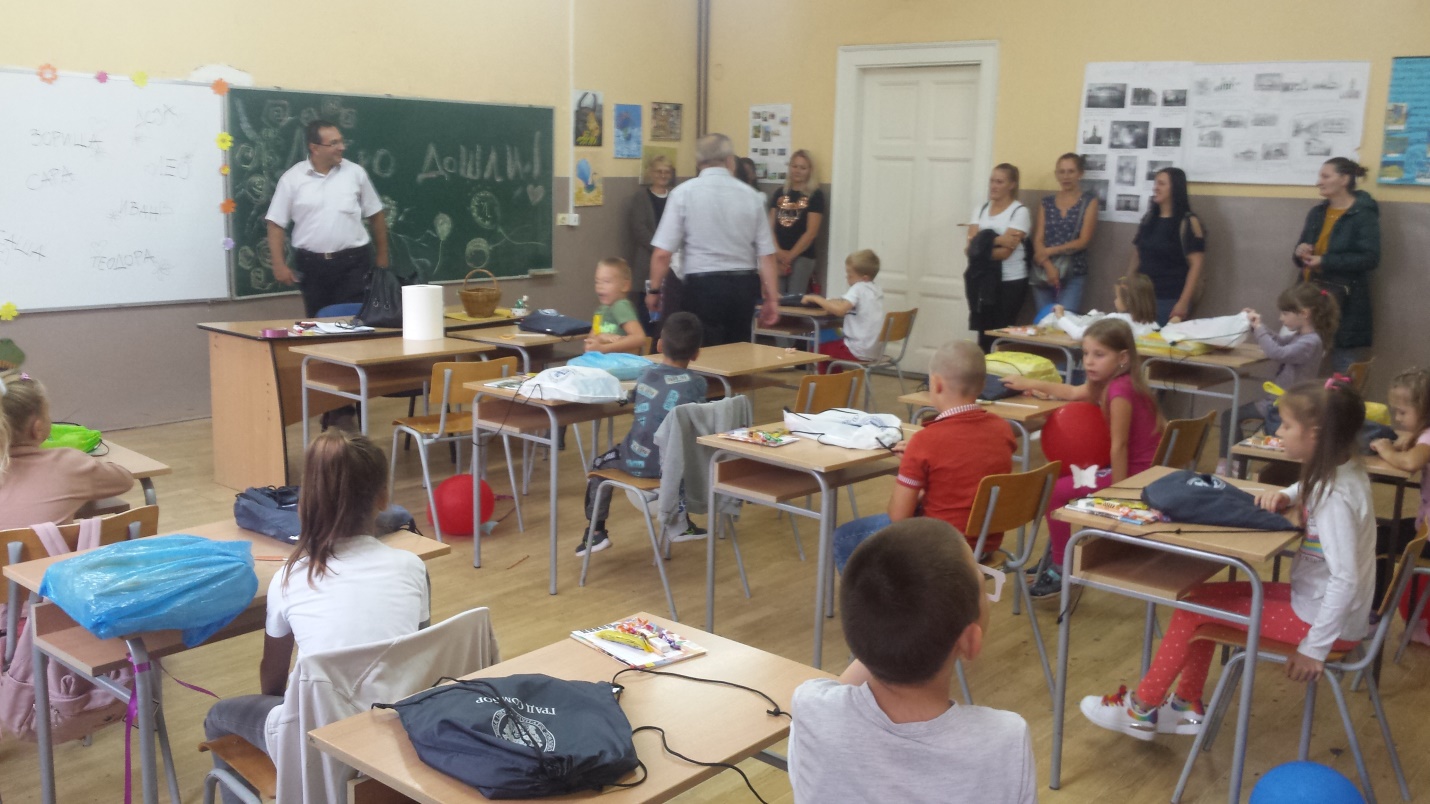 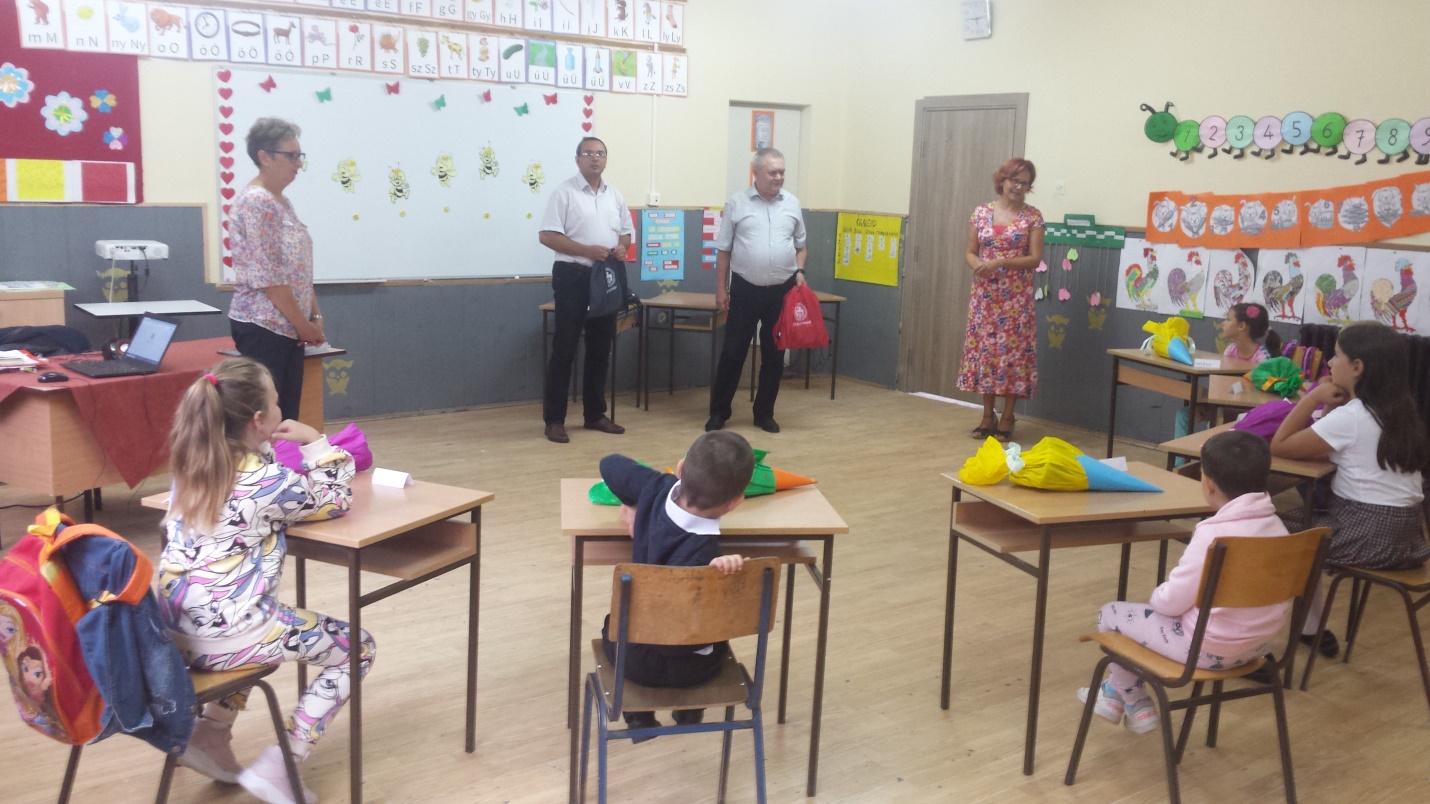 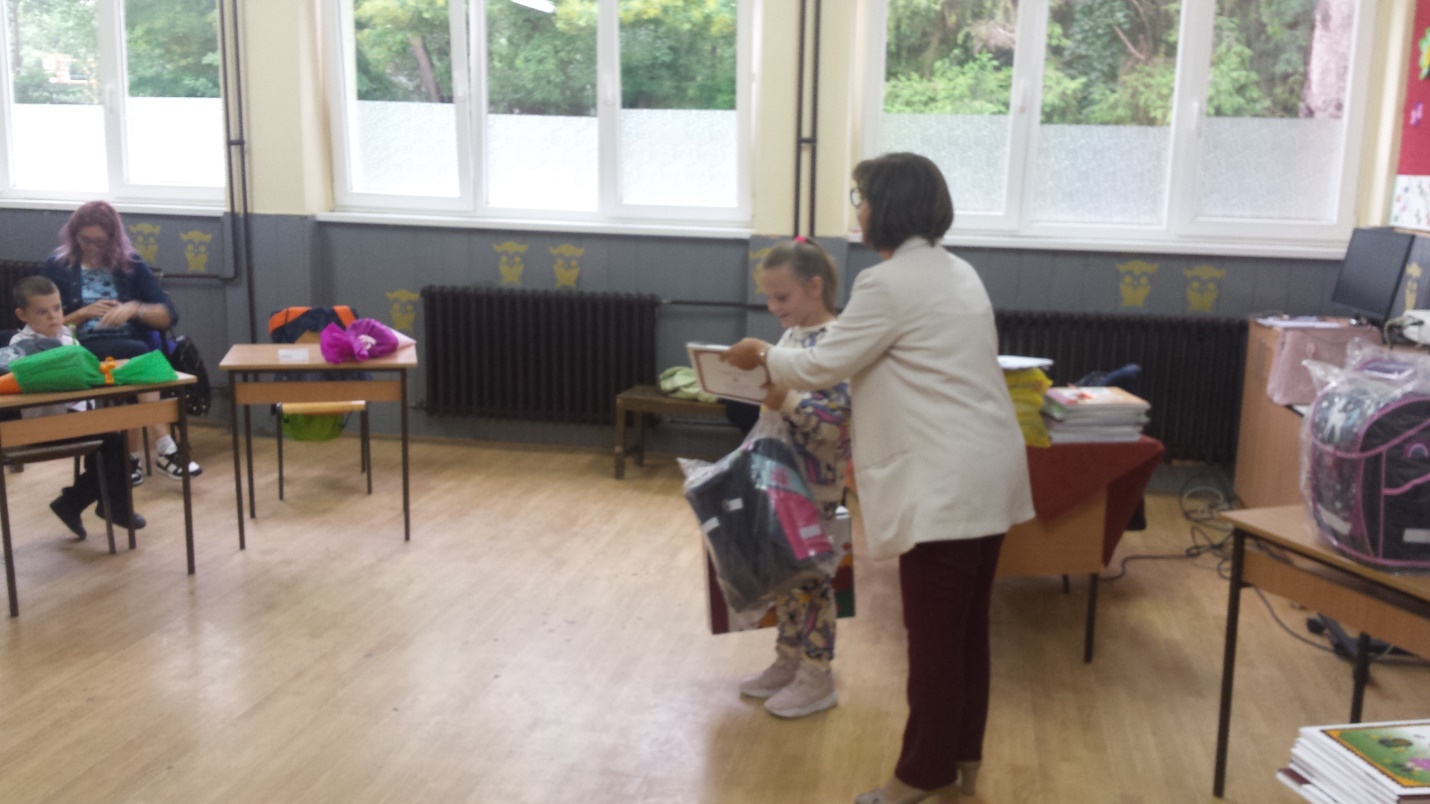 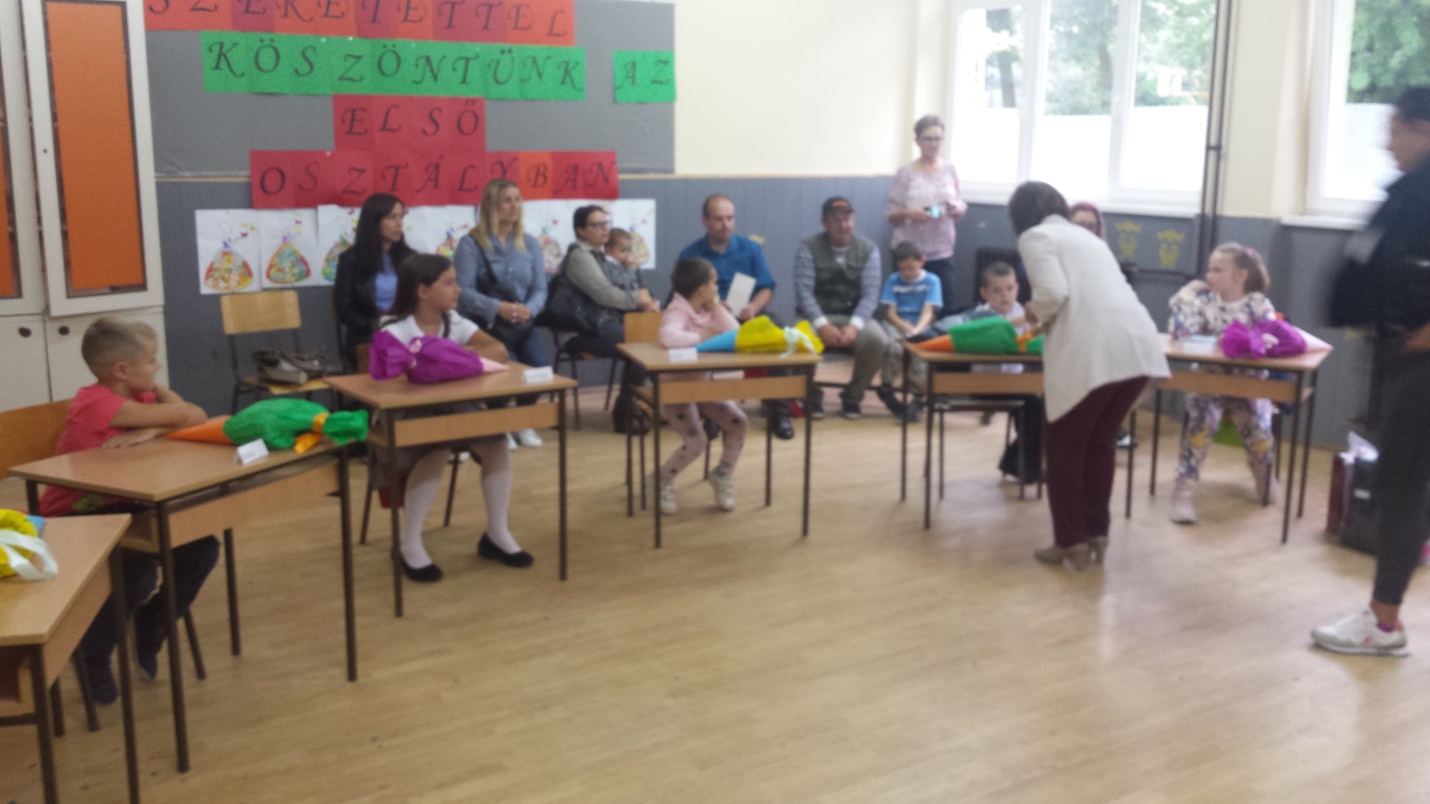 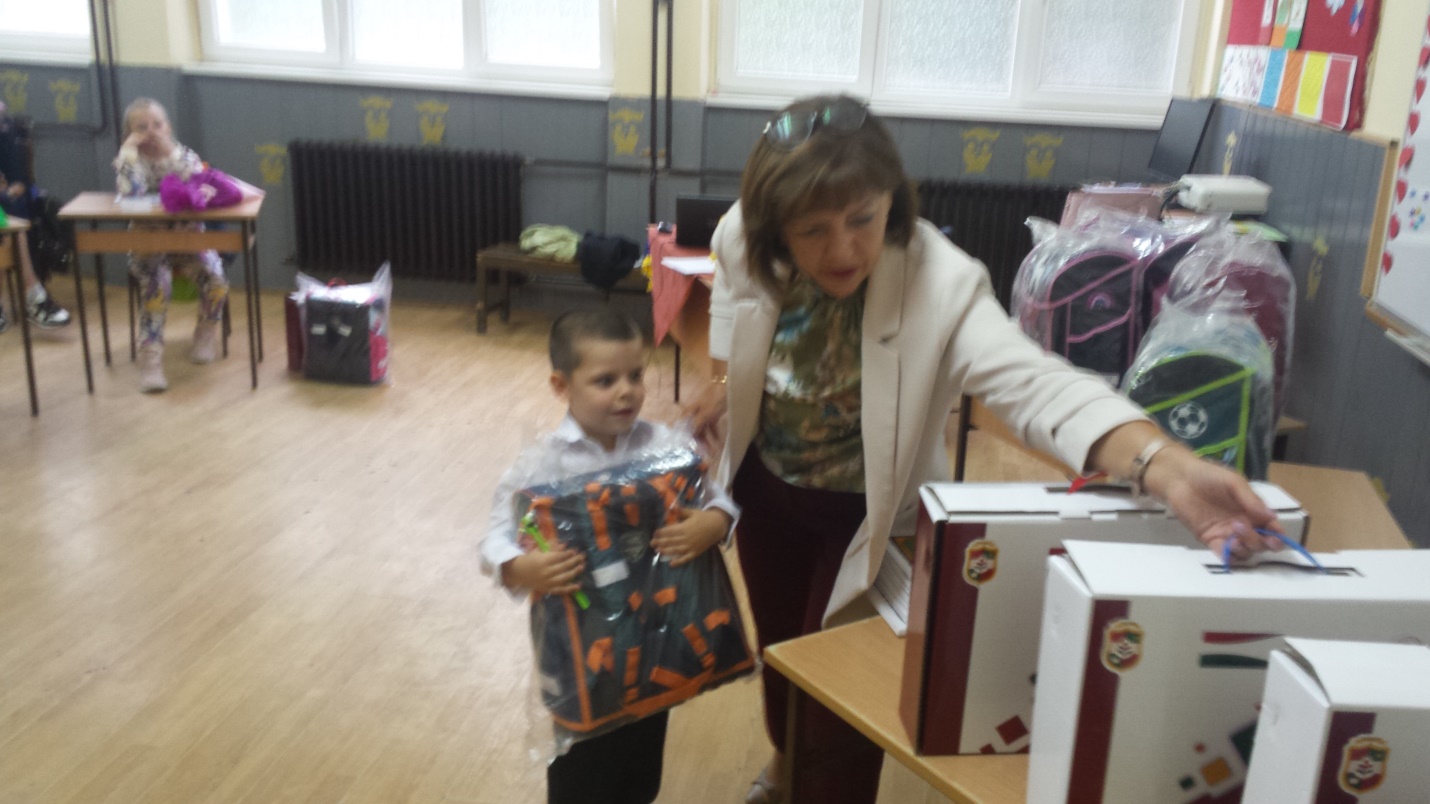 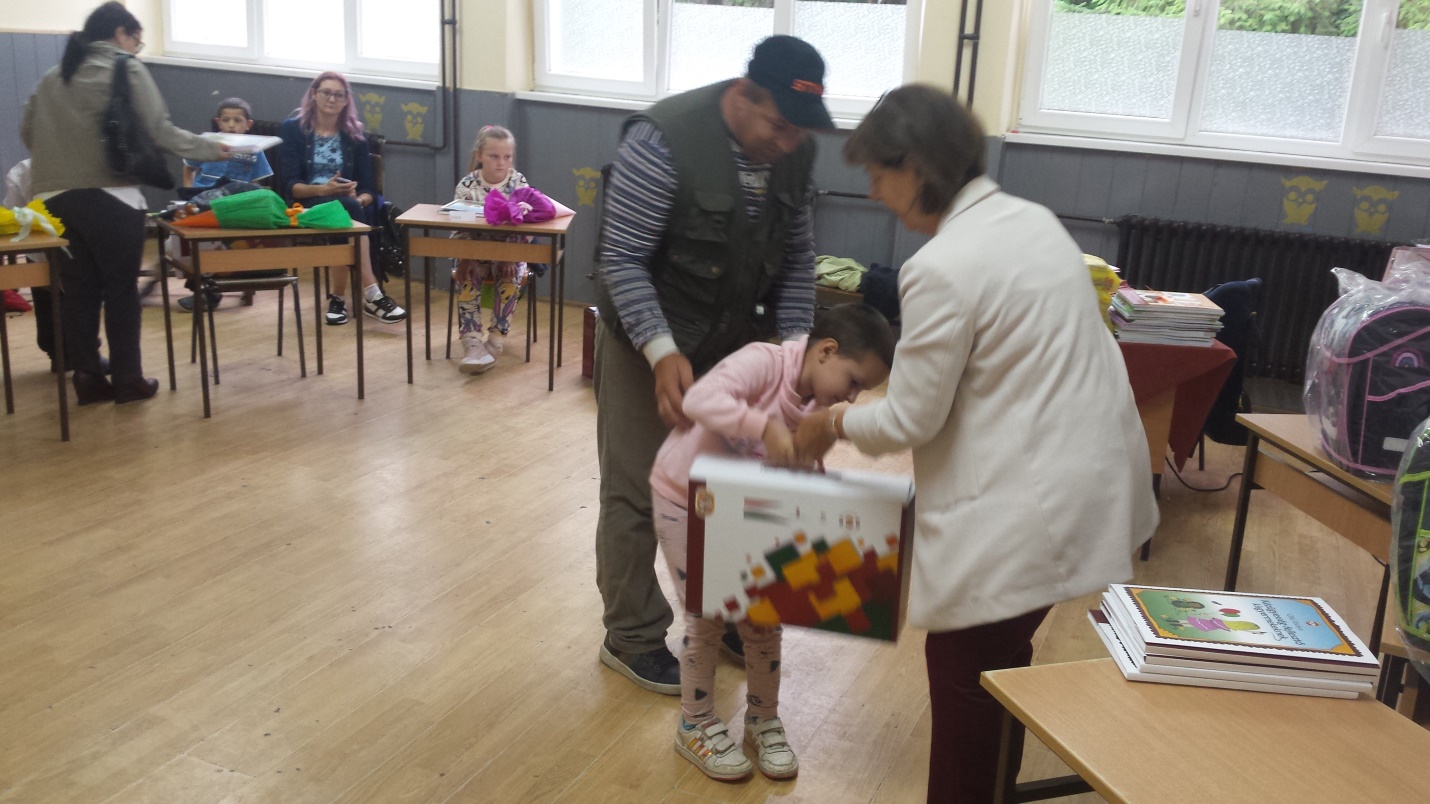 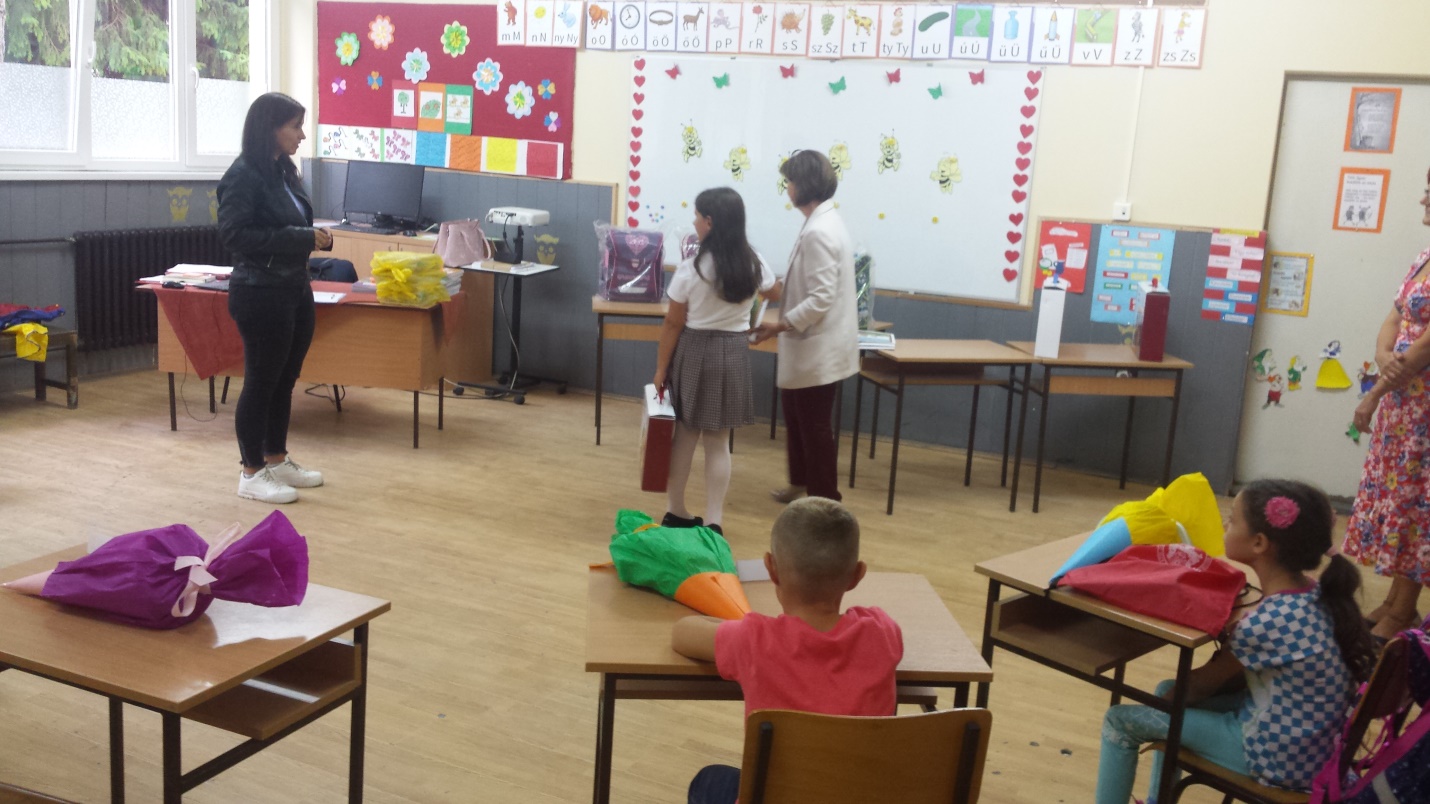 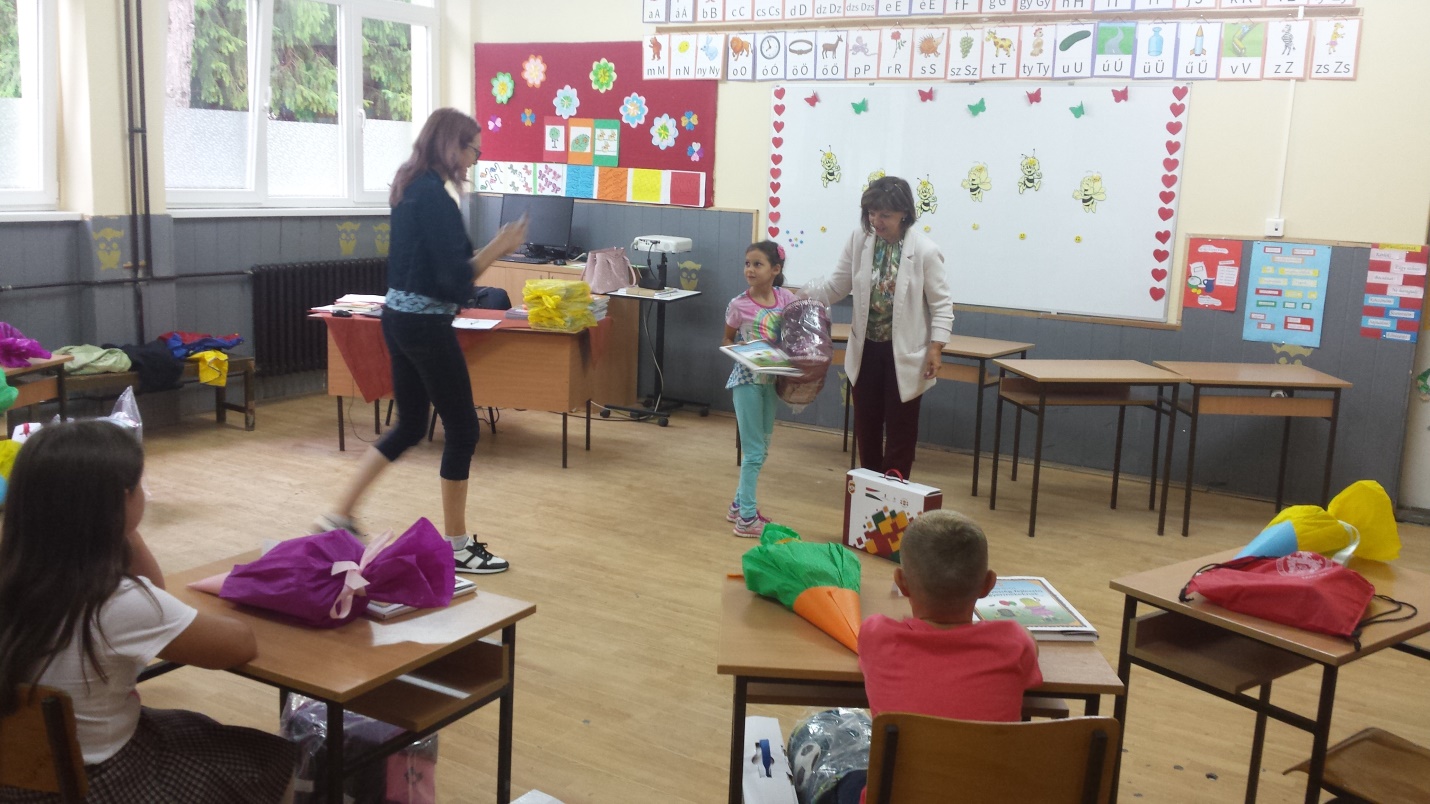 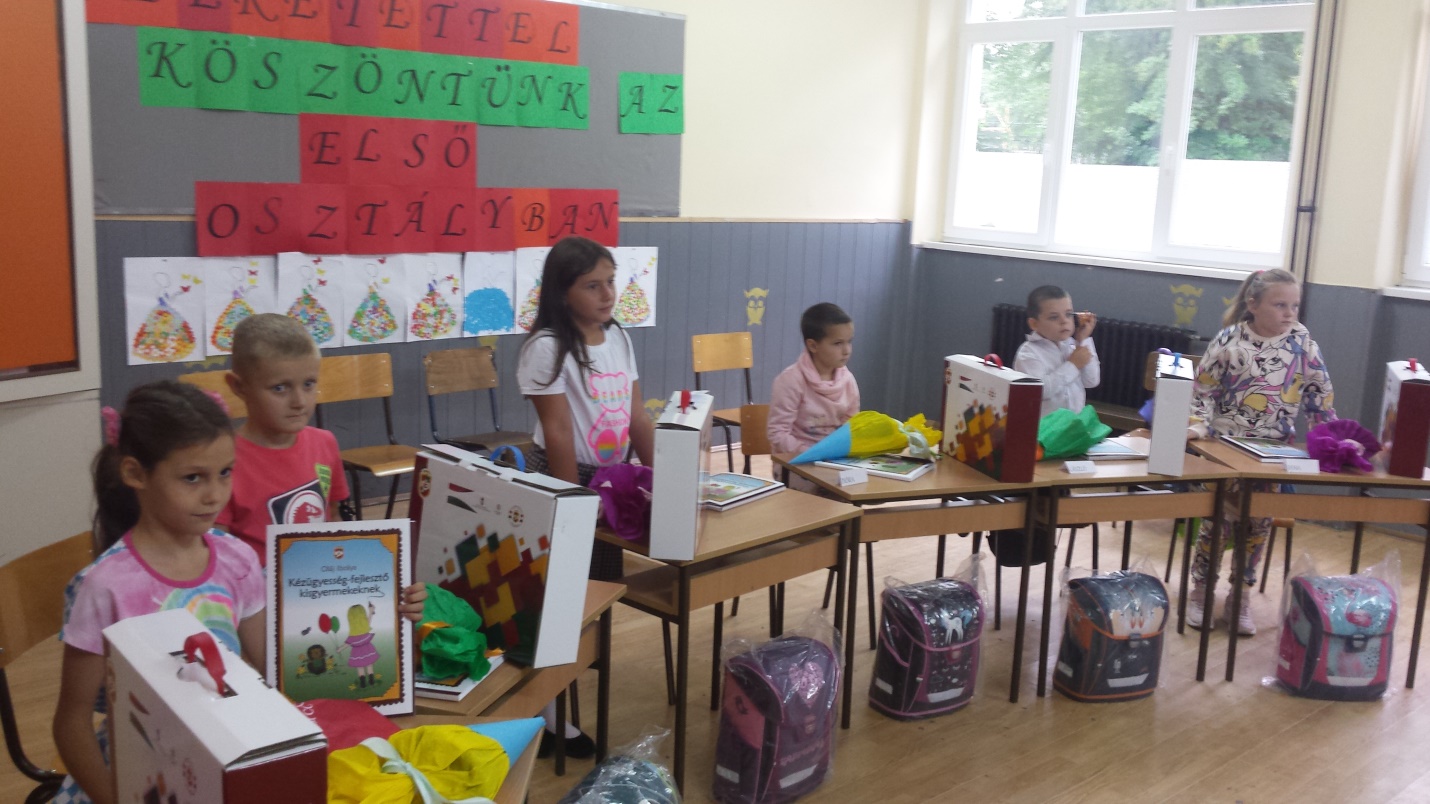 